2.pielikumsVAS “Latvijas dzelzceļš” sarunu procedūras ar publikāciju “Stacionāro alkometru iegāde darbinieku darbspējas kontrolei” nolikumamStacionāro alkometru ieviešanaLDZ darbinieku darbspēju pārbaudeiTEHNISKAIS UZDEVUMSIEVADSDokumenta mērķisDokumenta mērķis ir aprakstīt prasības, kas tiek izvirzītas projekta “Stacionāro alkometru iegāde LDZ darbinieku darbspējas kontrolei” realizācijai.Definīcijas, akronīmi un saīsinājumi 1. tabulaPROJEKTA MĒRĶISLDZ koncernā ir uzstādīti 25 stacionārie alkometri (instalācijas punkti pārskaitīti Tehniskā uzdevuma 2. pielikumā) un pieslēgti centralizētai alkometru pārvaldības informācijas sistēmai.Lai paaugstinātu LDZ darbinieku darbspēju pārbaudes efektivitāti un samazinātu darba traumatismu, kā arī ar cilvēka kļūdu saistītos negadījuma riskus un iespējamās izmaksas, LDZ koncernā ieplānota stacionāro alkometru izvēršana, papildus uzstādot 39 mēriekārtas un integrējot tās kopējā pārvaldības sistēmā.Stacionāro alkometru informatīvās sistēmas galvenās funkcijas un struktūra2.1.1. Stacionāro alkometru informatīvās sistēmas (SAIS) komplekss nodrošina LDZ darbinieku darbspēju pārbaudi pirms darba uzsākšanas un pēc darba pabeigšanas ar stacionārajiem alkometriem;2.1.2. Veikto mērījumu rezultāti tiek centralizēti saglabāti un apstrādāti (ieskaitot informācijas nodošanu LDZ koncerna iekšējai interneta vietnei (autorizētā sadaļa));2.1.3. SAIS komplekss nodrošina informatīvo ziņojumu nosūtīšanu gan e-pasta, gan SMS formā atbildīgajām personām gadījumos, ja tiek konstatētas atkāpes no normām attiecībā uz pieļaujamo alkohola koncentrāciju izelpā.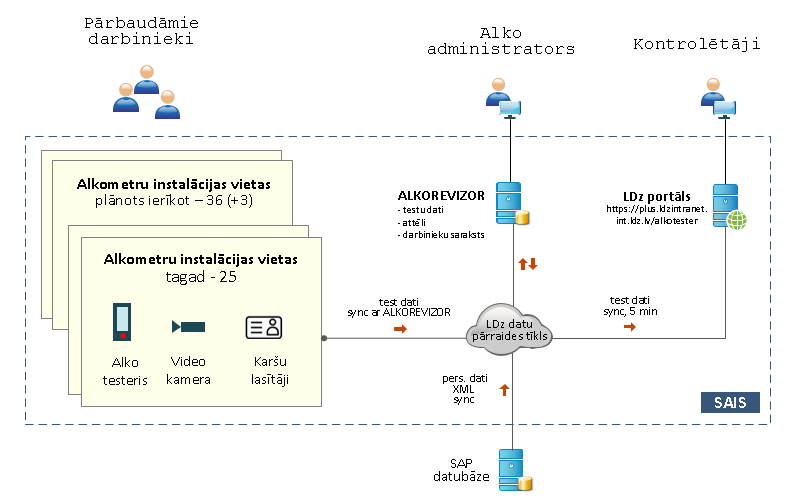 SAIS kompleksa komponentesStacionārie alkometri, tai skaitā:Alkohola līmeņa izelpā mērīšanas iekārtas;Kameras statisku attēlu uzņemšanai;Bezkontakta darbinieku identifikācijas karšu nolasīšanas iekārtas.Koncerna darbinieku bezkontakta identifikācijas kartes;LDZ Datu pārraides tīkls (iekšējais);2.2.4. Centralizēta uzstādīto alkometru pārvaldības lietojumprogramma “AlkoRevizor” (www.alcoSafety.com);LDZ iekšējā portāla (Intranet) autorizētā sadaļa;Uzturēšanas palīgmateriāli (alkohola līmeņa mērīšanas iekārtas kalibrēšanas vajadzībām).PRASĪBASPlānotās uzstādīšanas vietasZemāk pārskaitītas LDZ koncernā ieplānotās papildus Stacionāro alkometru mēriekārtu uzstādīšanas (instalācijas) vietas un katrā uzstādīšanas vietā plānotais pārbaudāmo darbinieku skaits.Prasības stacionārajiem alkometriem:Alkohola koncentrācijas asinīs mērvienība ir promile (‰) – 1 grams alkohola uz 1 litru asins (g/l).3.2.1. Mērījumu diapazons no 0,05 – 4,00 promilēm (‰);3.2.2. Alkohola mērījumu noteikšanas solis 0,01‰;3.2.3. Mērījumu precizitāte līdz 1 promilei +/-0,05%, vairāk par 1 promili +/-5%;3.2.4. Darba temperatūra no 5 °C līdz 40 °C;3.2.5. Minimālā atstarpe starp diviem mērījumiem ne vairāk kā 20 sek., ja izelpojamo alkohola tvaiku saturs ne vairāk kā 0,4 ‰;3.2.6. Mērījuma rezultāts ir pieejams ne vēlāk kā pēc 2 - 5 sek. pēc mērījuma pabeigšanas;3.2.7. Savienojamība – Ethernet (Rj-45, 100MB/s), USB;3.2.8. Elektrobarošana 220v/50Hz;3.2.9. Jānodrošina iespēja veikt attālinātu Stacionārā alkometra parametru konfigurāciju izmantojot centralizētu alkometru pārvaldības lietojumprogrammu (nodrošinot integrāciju ar esošo alkometru pārvaldības programmatūru (MODBUS TCP protokols) vai piegādājot piedāvājumā iekļautiem alkometriem atbilstošu programmatūru. Spēkā savietojamības prasības ar LDZ iekšējo portālu. Skat. Tehniskā uzdevuma 1. pielikumu.);3.2.10. Stacionāro alkometru komponentēm jābūt ES elektrodrošības sertifikātam un atbilstošam marķējumam (CE marķējums un sertifikāts) ;3.2.11. Lietotāju (pārbaudāmās personas) identifikācija jānodrošina izmantojot koncerna darbinieku bezkontakta identifikācijas karti (kodējums Em-MARINE);3.2.12. Pārsniedzot 0,05‰, jānosūta brīdinājums uz e-pastu un/vai SMS atbildīgajai personai (konfigurējams);3.2.13. Indikācija (uz mēriekārtas ekrāna un ar skaņas signālu), ja tiek pārsniegta noteiktā alkohola koncentrācijas norma izelpā, (konfigurējams lielums, pēc noklusējuma jābūt uzstādītam uz 0,05‰);3.2.14. Pārbaudāmās personas fotografēšana (minimālā attēla izšķirtspēja 640x480), fiksējot datumu, laiku un vietu gan fotogrāfijas metadatos, gan uz fotogrāfijas;3.2.15. Mērījuma rezultāta un mērījuma izdarīšanas laikā veiktā pārbaudāmās personas fotogrāfijas uzņēmuma nosūtīšana (izmantojot LDz koncerna datu pārraides tīklu) centralizētai alkometru pārvaldības lietojumprogrammai tālākai uzglabāšanai un apstrādei;3.2.16. Uz centralizēto alkometru pārvaldības lietojumprogrammu jānodod zemāk pārskaitītais informācijas apjoms:3.2.16.1. Alkometra identifikācijas numurs;3.2.16.2. Lietotāja identifikācijas kartes kods;3.2.16.3. Alkotesta mērījuma veikšanas laiks;3.2.16.4. Mērījuma rezultāts (promilēs);3.2.16.5. Lietotāja fotogrāfija;3.2.16.6. Alkometra kopējais testu skaits (iekšējā skaitītāja stāvoklis).3.2.17. Datu nodošanai, no alkometriem uz SAIS kompleksa centralizētās pārvaldības sistēmu, jānotiek reālā laikā – brīdī, kad tiek veikta darbinieku pārbaude;3.2.18. Alkometra informācijas interfeisam jābūt latviešu valodā.Tehnoloģiskās prasības3.3.1. SAIS kompleksam jānodrošina nepārtraukts darbības laiks - 24 stundas diennaktī (7*24 režīmā) bez brīvdienām (365 diennaktis gadā).Vispārējās prasības.3.4.1. SAIS kompleksa paplašināšanas ietvaros piegādātajām iekārtām darbības garantijas termiņam ir jābūt ne mazākam kā 3 gadi;3.4.2. Pirms ieviešanas ekspluatācijā, Izpildītājam jānodrošina ekspluatējošā personāla apmācība darbam ar piegādātajām iekārtām un programmatūru;3.4.3. Jābūt sagatavotiem/aktualizētiem dokumentiem:Iekārtu un programmatūras darbības apraksts;Iekārtu un programmatūras lietotāja instrukcija;Iekārtu un programmatūras administrēšanas instrukcija;Programmatūras atjaunošanas instrukcija;Programmatūras datu rezerves kopēšanas instrukcija.3.4.4. Izdrukas formām un atskaitēm jābūt noformētām valsts valodā; 3.4.5. Lietotāja interfeisam jābūt pieejamam valsts valodā;3.4.6. Ekspluatācijas instrukcijām jābūt pieejamām valsts valodā;3.4.7. Jābūt pieejamiem 3 Stacionāro alkometru rezerves komplektiem (saskaņā ar Tehniskā uzdevuma punktu 3.1), kas palielina projekta ietvaros kopējo piegādājamo mēriekārtu skaitu no 36 līdz 39.3.4.8. SAIS sistēmas un iekārtu apkalpošanu un uzturēšanu veiks ITC pārstāvji.pielikumsStacionāro alkometru ieviešana LDZ darbinieku darbspēju pārbaudei (SAIS) ieviešanas tehniskajam uzdevumamprasības centralizētai alkometru pārvaldībaiAlkometriem jānodrošina centralizēta pārvaldība un mērījumu rezultātu apstrāde.Datu integrēšanas prasībasDatu saņemšanai no alkometriem un uzkrāšanai centralizētās pārvaldības sistēmā jānotiek reālā laikā - brīdī, kad tiek veikta darbinieku pārbaude;Sistēmai jānodrošina informācijas saglabāšana par pārbaudītajām personām, to fotogrāfijas un alkometra pārbaudes rezultāti, kā arī jānodrošina saglabātās informācijas apstrāde;Centrālās pārvaldības sistēmas datu bāzē jābūt saglabātiem un priekš ārējām sistēmām pieejamiem šādiem datiem:Alkometra identifikācijas numurs;Lietotāja identifikācijas kartes kods;Alkotesta pārbaudes laiks;Mērījuma rezultāts (promilēs);Lietotāja fotogrāfija;Alkometra kopējais testu skaits.saņemto un apstrādāto datu operatīva pieejamība, (datu sinhronizācija ar LDZ iekšējā portāla (Intranet) autorizēto sadaļu tiek veikta ik pēc 5 minūtēm);Nepieciešams nodrošināt atsevišķus uzstādījumus mērījumu rezultātu informācijas (pārbaudāmās personas dati, pārbaudes datums un laiks, pārbaudes rezultāti) uzglabāšanas laikam sistēmā (patreiz uzstādītā vērtība 6 mēneši) un fotogrāfiju uzglabāšanas laikam sistēmā (patreiz uzstādītā vērtība 2 nedēļas);Atbildīgo personu informēšanu par alkometra kalibrēšanas u.c. uzturēšanas darbību nepieciešamību;Alkometru centralizētās pārvaldības lietojumprogrammas darbībai jābūt savietojamai ar  Windows 10 OS;Alkometra centralizētās pārvaldības lietojumprogrammai jābūt spējīgai darboties uz Intel x86  saderīgiem personālajiem datoriem ar minimālajām prasībām- 2 kodolu Intel Core i3 procesors, RAM 4 Gb, HDD 1 Tb;Jānodrošina pilna informācija par konkrētā laikā un vietā pārbaudītajiem darbiniekiem, ievērojot 1.pielikuma 1.3.3. punktā noteiktās SAIS izmantošanas tiesības.Pārbaudāmo personu identifikācijai, centralizētai alkometru pārvaldības lietojumprogrammai jābūt integrētai ar LDZ darbinieku reģistru. No LDZ uzņēmuma resursu pārvaldības sistēmas SAP personāla moduļa, tiks saņemta (reizi dienā 04:00 sinhronizēta) informācija par aktīvo personālu. Informācija tiek nodota XML faila veidā pēc sekojošas struktūras:<item>  <nid>77777777</nid>			darbinieka kods  <name>vārds</name>			darbinieka vārds  <surname>uzvārds</surname>		darbinieka uzvārds  <position>nosaukums</position>		darbinieka amats  <priox>AA99999999</priox>		attēlošanas prioritāte  <email>pasts@ldz.lv</email>		darbinieka darba e-pasta adrese, ja ir  <phone>61234567, 62345678</phone>	viens vai vairāki tālruņa numuri, ja ir  <fax>61234567, 62345678</fax>		faksa numurs (numuri), ja ir  <ADgenUser>UzvardsV</ADgenUser>		automātiski ģenerētais aktīvās direktorijas kods  <ADuser>UzvardsV</ADuser>		piešķirtais aktīvās direktorijas lietotājs, ja ir  <TeleKods>ABcdE</TeleKods>		telegrāfa kods, ja ir un norādīts struktūras kokā  <adress>adrese</adress>			adrese, ja ir un norādīta stacionārajam tālrunim  <buk>nosaukums</buk>			struktūrvienības nosaukums  <tid>88888888</tid>			struktūras (daļas, nodaļas) kods, kurā strādā  <pid>88888888</pid>			tiešā vadītāja kods, kam pakļauts darbinieks  <chip>abcd12345</pid>			apliecības čipa kods, ja ir</item>Izpildītājam jānodrošina Alkometru centralizētās pārvaldības sistēmas datu bāzes rezerves kopēšanas iespējas;Jāparedz iespēja ģenerēt atskaites par veikto darbinieku pārbaudi, tā rezultātiem, pārbaudes laika intervālu (konkrēta diena vai periods), par mēriekārtu statusu, veikto mērījumu apjomu, veiktajām apkalpošanas darbībām *.xml, *csv vai *.pdf failu veidā.Datu aizsardzības prasībasJābūt organizētai lietotāju autorizācijai. Katram lietotājam jābūt savam autorizācijas kodam – lietotājvārdam un parolei, pēc kā tiks noteiktas lietotāja piekļuves tiesības sistēmai;Jānodrošina iespēja lietotāju kontus un ar tiem saistītos atribūtus (ieskaitot lietotāja paroli) sinhronizēt vai importēt no MS Active Directory;Jānodrošina aizsardzība pret nesankcionētu piekļuvi datiem, to dzēšanu un labošanu;Jānodrošina visu sistēmā veikto darbību saglabāšana elektroniskās reģistrēšanas žurnālā.Visiem pārraides protokoliem ir jānodrošina šifrēta datu pārraide.Administrēšanas prasībasAdministratoram jābūt iespējai pārlūkot lietotāju sarakstu un iespējai rediģēt informāciju par lietotāju kontiem;Jānodrošina iespēja centralizēti pārvaldīt pieslēgtās mēriekārtas (esošās alkometru iekārtas tiek pārvaldītas izmantojot Modbus TCP protokolu) un administrēt lietotāju piekļuves tiesības;Atbilstoši lietotāja darba specifikai, jābūt iespējai noteikt lietotāja piekļuves tiesības, ievērojot, ka sistēma tiks izmantota koncerna meitas uzņēmumā SIA LDZ CARGO un LDZ struktūrvienībās CD, TD un EI;Izpildītājam garantijas ietvaros jāsniedz konsultācijas SAIS administratoram un lietotājiem pa telefonu un e-pastu (7*24 režīmā);Izpildītājam garantijas ietvaros jānodrošina bezmaksas izmaiņu realizācija IS pēc pasūtītāja pieprasījuma un ja ekspluatācijas laikā konstatētas problēmas;Izpildītājam jānodrošina dokumentācijas atjaunošana, kas saistīta ar izmaiņām un labojumiem;Izpildītājam jāsniedz informācija (telefoniski vai pa e-pastu) pasūtītāja pārstāvim par mēriekārtu un alkometru centralizētās pārvaldības programmatūras atteices iemesliem;Alkometru centralizētās pārvaldības lietojumprogrammā jābūt pieejamai šādai informācijai par lietotāju:Lietotāja vārds (user name);Vārds;Uzvārds;Datums un laiks, kad lietotājs reģistrējies sistēmā;Lietotāja veiktās darbības.Prasības alkometru pārvaldības INFRASTRUKTŪRAI2.1. Piegādātājam piedāvājumā jāiekļauj alkometru centralizētās pārvaldības infrastruktūras risinājuma tehniskā shēma un apraksts, norādot pilnā apjomā un precīzu sistēmas darbināšanai nepieciešamās infrastruktūras (aparatūras un programmatūras) sarakstu, specificējot katru pozīciju;2.4. Sistēmas darbināšanai nepieciešamā programmatūras nodrošinājuma izmaksām (t.sk. programmatūras, ieskaitot operētājsistēmas, datu bāzes vadības sistēmas un citas nepieciešamās programmatūras licences jābūt iekļautām Finanšu piedāvājumā;2.5. Licenču derīgums - visām piegādātajām licencēm jābūt ar neierobežotu derīguma termiņu, izņemot gadījumus, kad attiecīgās programmatūras ražotājs nenodrošina beztermiņa licenci (katrs šāds gadījums jāapstiprina ar ražotāja apliecinājumu). Ierobežota termiņa licencēm, to derīgums jānodrošina vismaz līdz garantijas perioda beigām.pielikumsStacionāro alkometru ieviešana LDZ darbinieku darbspēju pārbaudei (SAIS) ieviešanas tehniskajam uzdevumamEsošo alkometru uzstādīšanas vietas:JēdziensJēdziena skaidrojumsCDLDZ Ceļu distanceCEEiropas atbilstības sertifikātsCSVTeksta formāta fails (Comma-separated values) DBDatu bāzeDCLDZ Vienotais dispečeru centrsEILDZ Ekspluatācijas iecirknisISInformācijas sistēmaITCLDZ Informācijas Tehnoloģiju centrsLDAPLightweight Directory Access ProtocolLDZValsts akciju sabiedrība „Latvijas dzelzceļš”OSOperētājsistēmaTDLDZ Signalizācijas un sakaru distanceXMLPaplašināmā iezīmēšanas valoda (eXtensible Markup Language)Nr.struktūraPilsēta VietaIelaDarbinieku skaits Darbinieku skaits kontrolējamie amatikontrolieriNr.struktūraPilsēta VietaIelamaiņāKopākontrolējamie amatikontrolieri1.TDRīgaApgādes un garāžu iecirknisSila iela 1e4040mašīnisti, maš. palīgi, autovadītāji u.c.vecākais elektromehānisko iekārtu mehāniķis2.TDZasulauksK/t rajons "Zasulauks"Krūzes iela 47a4040mašīnisti, maš. palīgi, autovadītāji u.c.kontakttīklu rajona priekšnieks3.TDDaugavpilsAutotransporta cehs DaugavpilsStacijas iela 584545mašīnisti, maš. palīgi, autovadītāji u.c.vecākais transporta mehāniķis4.TDRēzekneDarbnīca un autotransporta cehs Torņa iela 9a3030mašīnisti, maš. palīgi, autovadītāji u.c.elektrolīniju mehāniķis5.TDJelgavaRemonta un revīzijas iecirknis, elektrotīklu dispečeru grupaProhorovaiela 102020mašīnisti, maš. palīgi, autovadītāji u.c.elektrotīklu dispečers6.TDJelgavaDarbnīca un autotransporta cehs Sporta iela 103030mašīnisti, maš. palīgi, autovadītāji u.c.elektromehāniķis7.TDRīgaK/t rajons "Vecāķi"dz.st. Vecāķi, Vecāķu ciems, 2020mašīnisti, maš. palīgi, autovadītāji u.c.kontakttīklu rajona priekšnieks8.TDSalaspilsK/t rajons "Salaspils"Miera iela 2c2020mašīnisti, maš. palīgi, autovadītāji u.c.kontakttīklu rajona priekšnieks9.TDSlokaK/t "Sloka"Ventspils šoseja 242020mašīnisti, maš. palīgi, autovadītāji u.c.kontakttīklu rajona priekšnieks10.TDLielvārdeK/t "Lielvārde"Jaunā stacijas iela 41515mašīnisti, maš. palīgi, autovadītāji u.c.kontakttīklu rajona priekšnieks11.TDOlaineK/t "Olaine"Zemgales iela 3a2020mašīnisti, maš. palīgi, autovadītāji u.c.kontakttīklu rajona priekšnieks12.TDDaugavpilsmeh.darbnīcas 1.Pasažieru iela 125050mašīnisti, maš. palīgi, autovadītāji u.c.vecākais transporta mehāniķisKOPĀ TD KOPĀ TD KOPĀ TD KOPĀ TD 123503501.CDRīgaŠķirotavas CD Mehāniskās darbnīcasJāņavārtu iela 21a 3131mašīnisti, maš. palīgi, motorsliežu transporta vadītāji, palīgi, nepašgājēju mašīnisti u.c.,  mehānisko darbnīcu meistars2.CDRīgaRīga pas., Torņakalna parks CD Mehāniskas darbnīcasAltonovas iela 11a 3737mašīnisti, maš. palīgi, motorsliežu transporta vadītāji, palīgi, nepašgājēju mašīnisti u.c.,  mehānisko darbnīcu meistars3.CDDaugavpilsDaugavpils CD Mehāniskas darbnīcasPreču iela 45656mašīnisti, maš. palīgi, motorsliežu transporta vadītāji, palīgi, nepašgājēju mašīnisti u.c.,  mehānisko darbnīcu meistars4.CDRīga Čiekurkalns CD Mehāniskas darbnīcasStarta iela 28a1414mašīnisti, maš. palīgi, motorsliežu transporta vadītāji, palīgi, nepašgājēju mašīnisti u.c.,  mehānisko darbnīcu meistars5.CDRēzekneRēzeknes CD Mehāniskās darbnīcasStacijas iela 232323mašīnisti, maš. palīgi, motorsliežu transporta vadītāji, palīgi, nepašgājēju mašīnisti u.c.,  mehānisko darbnīcu meistars6.CDJelgavaJelgava CD Mehāniskas darbnīcas Bauskas iela 54747mašīnisti, maš. palīgi, motorsliežu transporta vadītāji, palīgi, nepašgājēju mašīnisti u.c.,  mehānisko darbnīcu meistars7.CDVentspils Ventspils CD Mehāniskas darbnīcasDepo iela 81717mašīnisti, maš. palīgi, motorsliežu transporta vadītāji, palīgi, nepašgājēju mašīnisti u.c.,  mehānisko darbnīcu meistars8.CDLiepāja st Liepāja ESD Rīgas iela 711717mašīnisti, maš. palīgi, motorsliežu transporta vadītāji, palīgi, nepašgājēju mašīnisti u.c.,  stacijas dežurantsKOPĀ CDKOPĀ CDKOPĀ CDKOPĀ CD824224201.EI 1RīgaESC telpaKrustpils iela 24, 838vilcienu sastādītājs (uzkalns un B parks), dzelzceļa signalizētājs, vagonu apskatītājs remontētājs (C parks)manevru dispečers2.EI 1RīgaA parka VTAP telpaSila iela 2/6, 833A parka vilcienu sastādītājs, vagonu apskatītājs remontētājs vec. vagonu apskatītājs remontētājs3.EI 1RīgaJ parka VTAP Krustpils iela 21B, 1668vilcienu sastādītājs (J parks) vagonu apskatītājs remontētājsvec. vagonu apskatītājs remontētājs4.EI 1JelgavaESC telpaStacijas iela 1, 1461vilcienu sastādītājs, dzelzceļa signalizētājs, vagonu apskatītājs remontētājsmanevru dispečers5.EI 1VentspilsVentspils 1 stacijas ēkā VTAP vec. vagonu apskatītāja remontētāja telpaKurzemes iela 16, 729vagonu apskatītājs remontētājsvec. vagonu apskatītājs remontētājs6.EI 1LiepājaESD telpaRīgas iela 71, 522dzelzceļa signalizētājs, VARstacijas dežurants6.EI 1Fiziski tiks izmantots CD struktūras alkometrs, kurš uzstādīts norādītajā adresēFiziski tiks izmantots CD struktūras alkometrs, kurš uzstādīts norādītajā adresēFiziski tiks izmantots CD struktūras alkometrs, kurš uzstādīts norādītajā adresē522dzelzceļa signalizētājs, VARstacijas dežurantsKOPĀ EI 1KOPĀ EI 1KOPĀ EI 1KOPĀ EI 155820001.EI 2DaugavpilsIecirkņa administrācijas ēkāRīgas iela 78 624vilcienu dispečers, vilcienu kustības daļas dežurantsvec. dispečera vietnieks2.EI 2DaugavpilsPasažieru parka VTAPStacijas iela 28  8(1 EI+ 7 VTAP)                       32Vilcienu sastādītājs, Vagonu apskatītājs remontētājsvec. vagonu apskatītājs remontētājs3.EI 2Daugavpilsšķirošanas parks, uzkalna postenisPiekrastes iela 22 936vilcienu sastādītājs, vagonu kustības ātruma regulētājs, vec. vagonu kustības ātruma regulētājsmanevru dispečers4.EI 2Daugavpilsstacijas šķirošanas parks VTAP operatora telpāPiekrastes iela 16 18 (9 EI+ 9VTAP)            72vilcienu sastādītājs, vagonu kustības ātruma regulētājs, vec. vagonu kustības ātruma regulētājs; vec. dzelzceļa pārmijnieks, vagonu apskatītājs remontētājsvec. vagonu apskatītājs, remontētājs, meistars5.EI 2RēzekneRēzeknes II stacija (manevru dispečera telpa)Stacijas iela 3 102 telpā 624vilcienu sastādītājs, vilcienu sastādītāja palīgs, vagonu kustības ātruma regulētājs, vec. vagonu kustības ātruma regulētājsmanevru dispečers6.EI 2Daugavpilsšķirošanas parks, stacijas elektriskās centralizācijas postenis)Piekrastes iela 18936vilcienu sastādītājs, vagonu kustības ātruma regulētājs, vec. vagonu kustības ātruma regulētājs; vec. dzelzceļa pārmijniekscentralizācijas posteņa dežurants7.EI 2Daugavpilsnosūtīšanas parka "D"   VTAPVaršavas iela 51 1040Vagonu apskatītājs remontētājsvec. vagonu apskatītājs, remontētājs, meistars8.EI 2RēzekneRēzeknes II stacijas VTAPStacijas iela 11A (Rēzeknes II stacijas VTAP)1144Vagonu apskatītājs remontētājsvec. vagonu apskatītājs, remontētājs, meistars9.EI 2RēzekneRēzeknes II stacijas VTAPVaroņu iela 30C 416Vagonu kustības ātruma regulētājsšķirošanas uzkalna dežurants10.EI 2RēzekneRēzeknes II stacija "A pieņemšanas parks VTAPVeremu pag., Ratniki624Vagonu apskatītājs remontētājsvec.vagonu apskatītājs, remontētājs, meistarsKOPĀ EI 2KOPĀ EI 2KOPĀ EI 2KOPĀ EI 210873481. DCRīgadispečeru zāleTurgeņeva iela 141248Vilcienu kustības organizācijas dežurants – maiņas vadītājs, vilcienu dispečeri, operatori, centra pārvadājumu dežurants, dzelzceļa vagonu saimniecības dispečeri Vilcienu kustības organizācijas dežurants – maiņas vadītājsKOPĀ DCKOPĀ DCKOPĀ DCKOPĀ DC112481.ITCRīgaITC uzturēšanas daļas noliktava.Turgeņeva iela 21--rezerveKOPĀ ITC KOPĀ ITC KOPĀ ITC KOPĀ ITC 3--LDZ koncernā KOPĀ 397491188Nr.StruktūraVietaPilsētaIela1CargoRezervēRīgaDzirnavu iela 147/12CargoZiemeļblāzmas kravu terminālsRīgaBirztalu iela 93CargoRīgas Krasta stacijaRīgaAndrejostas iela 34CargoZemitānu stacija MRCRīgaZemitānu iela 145CargoRīgas Pasažieru stacijas Torņakalna parksRīgaOjāra Vācieša iela 2g6CargoMangaļu stacijaRīgaVitrupes iela 47CargoValmieras stacijaValmieraStacijas iela 50a8CargoLEN-1 Rīgas cehs, medpunktsRīgaKrustpils iela 249CargoLEN-1 Liepājas cehsLiepājaBrīvības iela 10310CargoLEN-1 Jelgavas cehs, medpunktsJelgavaProhorova iela 1011CargoPļaviņas stacijaPļaviņasStacijas iela 212CargoLEN-2 Krustpils cehsJēkabpilsZvaigžņu iela 1613CargoLEN-2 Rēzeknes cehs, medpunktsRēzekneLokomotīvju iela 15a14CargoLEN-2 Daugavpils cehs, medpunktsDaugavpils2. Preču iela 1415CargoAtpūtas namsRēzekneStacijas iela 116CargoLiepājas kravu terminālsLiepājaRīgas iela 7817CargoRīgas Krasta KSRīgaAndrejostas iela 618CargoŠķirotavas kravu terminālsRīgaKrustpils iela 2019CargoMRCVentspilsKurzemes iela 1620CargoVentspils lok.brigāžu atpūtas namsVentspilsDepo iela 121CargoLEN-1 Rīgas cehs, DežurantsRīgaKrustpils iela 2422CargoLEN-1 Jelgavas cehs, DežurantsJelgavaProhorova iela 1023CargoJegavas KS, TK operatora telpāJelgavaProhorova iela 1024CargoLEN-2 Daugavpils cehs iznstr.telpaDaugavpils2. Preču iela 1425CargoLEN-2 Rēzeknes cehs, DežurantsRēzekneLokomotīvju iela 15a